EK:2AYIN DEĞERİNE İLİŞKİN SINIF DEĞERLENDİRME ÖLÇEĞİ       HAFTALAR                                            YAPILAN ETKİNLİK VE ÇALIŞMALAR“Çanakkale Değerler Eğitimi” projesi kapsamında yıllık plana uygun olarak faaliyetler gerçekleştirildi mi?                       EVET                                      HAYIR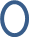 “Çanakkale Değerler Eğitimi” projesi çerçeve planı sınıf şartlarına ve öğrenci hazır bulunuşluk düzeyine göre yeniden düzenlendi mi?  EVET                                        HAYIR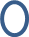 “Çanakkale Değerler Eğitimi” projesi kapsamında ” DEĞERLERİMİZLE DEĞERLİYİZ’ sınıf seçimi yapıldı mı?                EVET                                      HAYIR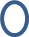  Yapıldıysa sınıf öğretmenine idare tarafından teşekkür belgesi verildi mi?         EVET                                      HAYIR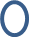 Kurum WEB sitesinde Çanakkale Değerler Eğitimi projesi sayfası oluşturuldu mu? EVET                                       HAYIR Oluşturulan WEB sayfasına ayın değeri ile ilgili içerik eklediniz mi?  EVET                                      HAYIR“Çanakkale Değerler Eğitimi” projesi kapsamında dönem içerisinde öğrencilerinize belirlenen değerler kazandırıldı mı?  EVET                                       HAYIROkul idaresi “Çanakkale Değerler Eğitimi” projesinin uygulanması, yürütülmesi ve takibinde gereken hassasiyeti gösterdi mi?  EVET                                       HAYIR“Çanakkale Değerler Eğitimi”  projesi kapsamındaki sınıf içi uygulamalarınızda zorlandınız mı?  EVET                                     HAYIR“Çanakkale Değerler Eğitimi” projesi kapsamında okul ve aile iş birliğini ön planda tuttunuz mu?EVET                                       HAYIR Aile katılım çalışmalarını uyguladınız mı? EVET                                      HAYIR1.HAFTA2. HAFTA3. HAFTA4. HAFTA5. HAFTA